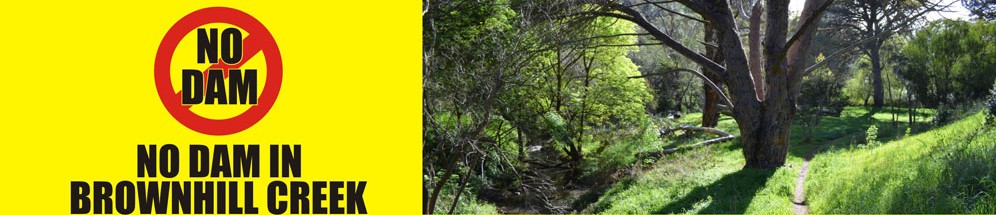 No Dam in Brownhill Creek Petition 2011-2013Data AnalysisData compiled 09/12/13 by the No Dam in Brownhill Creek Community Action GroupCity of MitchamCity of UnleyCity of BurnsideAdelaide City CouncilCity of West TorrensOther metropolitan suburbsCountry SA; interstate; overseasUnspecified addressTOTAL signatories to Petition3729110932320916226959001489275